Kultur | Lokales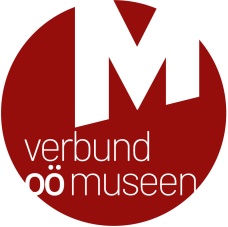 Bezirk RohrbachLeonding, April 2022MUSEEN MIT FREUDE ENTDECKEN!
Aktionswoche Internationaler Museumstag in OÖ vom 7.–15. Mai 2022 
Programmangebot im Bezirk RohrbachDer Internationale Museumstag am 15. Mai 2022 bietet den Anlass für eine große Museumswoche in Oberösterreich: Vom 7. bis 15. Mai laden 73 Museen aus allen Regionen zum Besuch und zu besonderen Aktivitäten ein. Unter dem Motto Museen mit Freude entdecken! können sich Besucherinnen und Besucher in Oberösterreichs Museen bei insgesamt rund 160 Programmpunkten auf eine spannende Spurensuche in die Vergangenheit  begeben, neue Blicke auf vermeintlich Bekanntes richten oder kleine Abenteuer erleben. Viele Häuser bieten zudem an einzelnen Tagen ermäßigten oder freien Eintritt. Aktuelle Details zum vielfältigen Angebot stehen auf der Website des Verbundes Oberösterreichischer Museen unter www.ooemuseen.at bereit.

Entdeckungsreise durch Oberösterreichs Museen
Das diesjährige Motto Museen mit Freude entdecken! lädt zu einer Reise durch Oberösterreichs Museumslandschaft ein, in der es immer wieder Neues zu entdecken gibt – in diesem Sinne haben die teilnehmenden Museen spannende Angebote vorbereitet: Bei Tagen der offenen Tür, bei Eröffnungen und Kunst- oder Kuratorengesprächen erfährt man viel Wissenswertes rund um die aktuellen Ausstellungen und darf sich auf persönliche Begegnungen freuen. Blicke hinter die Kulissen, in Museumsdepots oder Restaurierungswerkstätten eröffnen Besucherinnen und Besuchern Einblicke in die „nicht-sichtbare“ Museumsarbeit. Und bei Workshops sind Geschicklichkeit und Inspiration gefragt. Eine große Angebotsvielfalt erwartet die Gäste auch im Bereich der Kulturvermittlung. Hier gilt es zu entscheiden: Möchte man sich auf einen gemeinsamen Rundgang mit engagierten Vermittlerinnen und Vermittlern begeben oder will man das Museum mit Hilfe von Rätselrallyes, Audioguides oder QR-Codes lieber auf eigene Faust erkunden? Spannende Erlebnisse sind hier jedenfalls garantiert!

Museumsvielfalt im Bezirk Rohrbach entdecken!
Viele spannende Programmangebote halten die Museen des Bezirkes Rohrbach anlässlich der Aktionswoche zum Internationalen Museumstag für die Besucherinnen und Besucher bereit. Besonders für Familien und Kinder gibt es hier ein buntes Programm, das keine Langeweile aufkommen lässt!Während der Aktionswoche zum Internationalen Museumstag wird das Textile Zentrum Haslach auf verschiedenen Märkten in Oberösterreich vertreten sein. Es werden einerseits im Haus gefertigte Produkte verkauft, andererseits sind Besucherinnen und Besucher eingeladen, bei einer Vermittlungs- und Mitmachstation eigene Sitzauflagen zu weben. U. a. finden Termine am 14. und 15. Mai jeweils von 14:00 bis 17:00 Uhr im Garten des Textilen Zentrums Haslach statt.Vom 7. bis 15. Mai (außer am Montag, 9. Mai) lädt das Team der VILLA sinnenreich – Museum der Wahrnehmung als besonderes Angebot alle Museumsgäste ein, die Wahrnehmungs-Spezialität eine „Würfel-Illusion auf der Hand“ anzufertigen und mit nach Hause zu nehmen.Am Samstag, 7. Mai um 14:00 Uhr und um 16:00 Uhr findet im Schulmuseum Schulstubn Glocknhäusl in St. Peter am Wimberg eine historische Schulstunde wie zur Kaiserzeit, für Kinder und Jugendliche und Junggebliebene, statt. Gäste sitzen in den alten Holzbänken, üben das Schreiben in Kurrentschrift auf Schiefertafeln und gehen gemeinsam alten Sprüchen wie dem „Brett vorm Kopf“ auf den Grund. Das Museum ist von 13:00 bis 18:00 Uhr geöffnet.Bei einer Familienrallye im Kaufmannsmuseum in Haslach an der Mühl kann man am 7. und 8. Mai jeweils von 14:00 bis 17:00 Uhr in kleinen Teams bei verschiedenen Stationen z. B. das Gewicht von unterschiedlichen Produkten erraten und anschließend mit einer alten Waage messen, diverse Gewürze und Geschmäcker blind identifizieren oder im Kontor alte Schreibmaschinen bedienen. Die Rallye dauert etwa eine Stunde, bei offenem Kommen und Gehen.Musik mit Maschinen – Musik über Maschinen: Am Donnerstag, 12. Mai um 18:00 Uhr lädt das Museum Mechanische Klangfabrik zu einem besonderen Konzert mit Schülerinnen und Schülern sowie Lehrenden der Landesmusikschule Haslach. Das Konzert ist als abwechslungsreiche Tour zu verschiedenen Stationen im Museum geplant, an denen sich akustische und mechanisch erzeugte Melodien auf spannende Weise abwechseln und einige ausgewählte Objekte des Museums unterhaltsam erklärt werden. Um Anmeldung unter +43 (0) 7289/72 300 oder info@haslach-erleben.at wird gebeten.Das Freilichtmuseum Unterkagererhof in Auberg bietet am Internationalen Museumstag bei einem abwechslungsreiches Programm Einblick in „Das Leben am Unterkagerer“: Beim Dachdecken mit Schilf, beim Butterrühren im Holzbutterfass und bei einer Aufführung der Kinder-Volkstanzgruppe tauchen Besucherinnen und Besucher an diesem Tag von 13:00 bis 18:00 Uhr in längst vergangene Zeiten ein. Auch für Speis und Trank ist gesorgt!Am Sonntag, 15. Mai von 14:00 bis 18:00 Uhr laden die Museen in Klaffer am Hochficht – Museum der Heimatvertriebenen, Wagnereimuseum und Wassermuseum – herzlich zum Klaffegger Museumstag bei freiem Eintritt ein. In jedem Museum befindet sich eine Ansprechperson und es werden Getränke und kleine Imbisse bereitgestellt. Informationen zum Programmangebot
Die Website des Verbundes Oberösterreichischer Museen hält Detailinformationen zu sämtlichen Angeboten bereit. Spezielle Filter- und Suchmöglichkeiten liefern mit wenigen Mausklicks geeignete Programmpunkte nach individuellen Wünschen.

Links:Website des Verbundes Oberösterreichischer Museen: www.ooemuseen.at Übersicht aller Programmpunkte mit Filtermöglichkeiten nach Veranstaltungstyp, Bezirken, Ermäßigungen: www.ooemuseen.at/museen-in-ooe/veranstaltungen#/?event_terms=3 Programmpunkte im Bezirk RohrbachTipps & Hinweise für Besucherinnen und Besucher:Manche Häuser bieten freien Eintritt oder Eintrittsermäßigungen. Bei vielen Programmpunkten werden Ermäßigungen speziell für Familien mit der OÖ Familienkarte geboten. Vergessen Sie also nicht, Ihre Familienkarte einzustecken!Bei einem Gewinnspiel können Besucherinnen und Besucher ihr Glück versuchen und tolle Preise von Genussland Oberösterreich gewinnen. Teilnahmekarten liegen im Aktionszeitraum in allen teilnehmenden Museen auf.Alle Aktivitäten und Angebote finden unter Einhaltung der aktuellen Covid-19-Vorgaben statt. Die Museen behalten sich vor, dass es zu kurzfristigen Änderungen oder Absagen kommen kann. Bitte informieren Sie sich vor Ihrem Museumsbesuch auf www.ooemuseen.at. Hier werden auch etwaige kurzfristige Änderungen tagesaktuell bekanntgegeben.________________________________________________________________________________Für Fragen und bei Bildwünschen stehen wir Ihnen jederzeit gerne zur Verfügung. Rückfragehinweis:Verbund Oberösterreichischer MuseenMag.a Elisabeth Kreuzwieser | kreuzwieser@ooemuseen.atDr. Klaus Landa | landa@ooemuseen.atWelser Straße 20, 4060 LeondingTel.: +43 (0)732/68 26 16www.ooemuseen.atwww.ooegeschichte.atwww.facebook.com/ooemuseen/ www.instagram.com/ooemuseen_at/ Der Verbund Oberösterreichischer Museen als gemeinnütziger Verein ist die Interessengemeinschaft und Serviceeinrichtung für die Museen, Sammlungen und museumsähnlichen Einrichtungen des Bundeslandes Oberösterreich. 